Nom : 				Prénom : Niveau demandé (6ème-5 ème -4 ème -3 ème): Demande d’admission à l’internat pour l’année scolaire 2020-2021.En Charente Maritime, seuls les collèges René Caillié à SAINTES et Pierre Loti à ROCHEFORT 
proposent un  internat scolaire.Si vous souhaitez déposer une demande auprès des deux collèges, indiquez l’ordre des établissements choisis  Vœu 1 : Collège 	 Vœu 2 : Collège Ce dossier doit être renvoyé uniquement à l’établissement choisi en vœu 1, 
qui en fera copie à l’établissement demandé en vœu 2.À retourner à 				M. le Principal du collège René Cailliéavant le lundi 25 mai 2020		2 rue de la marine        BP 2030117107 SAINTES cedexPour les élèves qui désirent entrer à l’internat uniquement s’ils réussissent le concours d’entrée à une section sportive scolaire :   Un dossier leur est remis le jour du concours et doit nous être renvoyé 48h après la réception des résultats.
 	 ces élèves sont prioritaires, donc n’ont pas à remplir les parties signalées par le logoL’admission est prononcée, après examen des dossiers de candidature, par une commission départementale, qui se réunit à la direction départementale de l’éducation nationale (DSDEN) à La Rochelle (mi-juin en général).Ce dossier est un dossier de CANDIDATURE à  l’admission à l’internat, ET NON D’INSCRIPTION.           Les élèves admis seront contactés par la direction académique de Charente-Maritime avant vendredi 3 juillet 2020
           pour qu’ils puissent confirmer leur inscription.  LES RESPONSABLES LÉGAUX DEVRONT ALORS REMPLIR LE DOSSIER  D’INSCRIPTION AU COLLÈGE
      et recevront tous les renseignements utiles (conditions d’accueil, règlement intérieur, trousseau, etc…).L’internat du collège René Caillié, SAINTES, ouvert de 7h30 le lundi à 17h le vendredi, s’adresse prioritairement aux élèves du département de Charente-Maritime, mais peut accueillir tout autre élève dans la  mesure où :il reste des places disponibles. un correspondant local peut prendre en charge l’élève en cas de besoin (cf  partie 1).L’encadrement des élèves en internat scolaire, hors temps de classe, est assuré par des assistants d’éducation. Ils aident les élèves à faire leurs devoirs, organisent l’animation, encadrent des temps de vie collective. Ainsi, les élèves trouvent un environnement favorable à leur réussite scolaire, mais :l’internat accueille des élèves volontaires qui ne présentent pas de problème de comportement important, ont intégré les règles de vie en collectivité et sont capables d’une certaine autonomie.l’internat n’est pas destiné à résoudre des situations qui relèvent de problèmes personnels ou parentaux.Pour repère, les  tarifs 2019-20.Les tarifs 2020-21 seront votés en octobre 2020 par le conseil départemental, mais resteront proches de ceux ci-contre. La mensualisation est possible.Il existe des aides versées en fonction des revenus :bourses de collègeprime d’internat (3*86€=258€ pour l’année 2019-20)SOMMAIRE DU DOSSIER.PARTIE  : à renseigner par les RESPONSABLES LÉGAUX ET L’ELEVE CONCERNÉ		pages 3 & 4PARTIE  : à renseigner par LE COLLÈGE OU L’ÉCOLE D’ORIGINE				pages 5 & 6Assistant(e) sociale (: pour élèves admis en section sportive scolaire : ne pas faire remplir)Médecin scolaire ou de famille ( pour élèves admis en section sportive scolaire : ne pas faire remplir)Psychologue de l’éducation Nationale, pour les élèves scolarisés en collège  (: pour élèves admis en section sportive scolaire : ne pas faire remplirDirecteur/directrice de l’école d’origine ou principal(e) du collège d’origine (: pour élèves admis en section sportive scolaire : ne pas faire remplirPARTIE  : à renseigner par LE COLLÈGE DEMANDÉ ET LES AUTORITÉS ACADÉMIQUES 	page 7Assistant(e) social(e) du collège demandé (:: pour élèves admis en section sportive scolaire : ne pas  remplir)Principal(e) du collège demandé Commission d’admissionDirectrice Académique des Services Départementaux de l'Éducation Nationale de la Charente Maritime.Annexe 1 : Compte-rendu de L’ÉVALUATION SOCIALE					pages 8 & 9(: pour élèves admis en section sportive scolaire : ne pas  remplir)A joindre au dossier par l’assistant(e) social(e), sous pli cacheté portant la mention CONFIDENTIEL.Annexe 2 : RENSEIGNEMENTS MEDICAUX						pages 10 & 11(: pour élèves admis en section sportive scolaire : ne pas  remplir)A joindre au dossier par le médecin scolaire ou de famille, sous pli cacheté portant la mention CONFIDENTIEL.ou à transmettre aux médecins scolaires du ou des collège(s) demandé(s)Pièces à joindre à votre demande.CE DOSSIER, accompagné d’un COURRIER PRECISANT LES RAISONS DE LA DEMANDE D’INTERNATet de tout document susceptible d’éclairer la demande.Pour les élèves qui sont en CM2 et entrent en 6ème :  photocopies des GRILLES D’ÉVALUATION de l'année en cours (trimestres 1 et 2).pour les élèves qui sont déjà en collège : photocopies des BULLETINS TRIMESTRIELS  de l'année en cours (trimestres 1 et 2).Tout dossier incomplet recevra un avis défavorable avant la commission d’admission.PARTIE : À RENSEIGNER PAR LES RESPONSABLES LÉGAUX & PAR L’ELEVE CONCERNEMOTIF DE LA DEMANDE D’INTERNAT  (joindre obligatoirement un court courrier explicatif)Identité DE L’ÉLÈVECivilité : Mlle 	M. 		Nom :		Prénom : 				Date de naissance :		 Adresse de l’élève : 	Classe suivie durant l’année 2019-20:		Classe demandée à la rentrée 2020 : 	Langue Vivante 1 :  Langue Vivante 2 :	 Options éventuelles : 1er responsable légal						2ème responsable légalQualité  (Mère, Père, tuteur, .) : 	Qualité  (Mère, Père, tuteur,..) :  Nom : 				Nom :  Prénom : 				Prénom : 	 Adresse complète :					Adresse complète :Téléphone fixe : 			Téléphone fixe :	 Téléphone mobile:			Téléphone mobile:	 Courriel : @		Courriel : @CORRESPONDANT qui prendra l’élève en charge s’il est malade ou si  l’internat doit être très exceptionnellement fermé quelques jours (ex : panne de chauffage)  Ce peut être un des responsables légaux s’il DEMEURE À MOINS D’UNE HEURE DE ROUTE DE L’INTERNATQualité  (Mère, Père, tuteur, amis …..) : Nom : 		Prénom :  Adresse complète :	Téléphone fixe :  Téléphone mobile:  	Courriel :  @ L’élève bénéficie- t-il d’un suivi particulier :médical	 oui	 non 	Si oui, nom du service, coordonnées et personne référente social		 oui	 non 	Si oui, nom du service, coordonnées et personne référente Signature d’un ou des responsables légal/légaux 		 			Signature de l’élèveQuestionnaire à remplir par l’élève qui demande l’entrée en internat Ce que j’attends de l’internat si j’y suis admis : Quelles activités-clubs-actions je souhaite pouvoir faire à l’internat:Les disciplines et les activités qui m’intéressent le plus :Comment je vois la vie en collectivitéMes éventuelles inquiétudes Mes points forts :Date :							Signature de l’élève :PARTIE À RENSEIGNER PAR LE COLLÈGE OU L’ÉCOLE D’ORIGINE Établissement ou école d’origine : …………………………………………………………………………………………………………….Adresse : …………………………………………………………………………………………………………………………………………………..                   …………………………………………………………………………………………………………………………………………………..N° de téléphone: ……………………………………………………………………    CachetCourriel : ……………………………………@……………………………………….PARTIE À RENSEIGNER PAR L’ASSISTANT(E) SOCIAL(E)  DU COLLÈGE OU DE L’ÉCOLE D’ORIGINE OU DE SECTEUR(:  pour élèves admis en section sportive scolaire : ne pas faire remplir)L’assistant(e) social(e) joint à ce dossier sous pli cacheté l’annexe 1, compte-rendu de l’évaluation sociale, et tout document confidentiel complémentaire qu’il juge utileLe chef d’établissement d’accueil émettra  un avis défavorable avant la commission si l’annexe 1 n’est pas jointeNom :                   ………………………………………………………………..                                  Date :   ………………………Coordonnées:     ………………………………………………………………..                                 Signature                              ………………………………………………………………..PARTIE À RENSEIGNER PAR LE MÉDECIN SCOLAIRE DU COLLÈGE OU DE L’ÉCOLE D’ORIGINE OU LE MÉDECIN DE FAMILLE(:  pour élèves admis en section sportive scolaire : ne pas faire remplir)Le médecin atteste avoir joint à ce dossier sous pli cacheté l’annexe 2, renseignements médicaux, et tout document confidentiel complémentaire qu’il juge utile ou l’avoir fait parvenir à madame le médecin scolaire du collège René Caillié.Le chef d’établissement d’accueil émettra  un avis défavorable avant la commission si l’annexe 2 n’est pas jointe.Nom :                  …………………………………………………………………………..                              Date :   ………………………Coordonnées:    ………………………………………………………………..                                          Signature                             ………………………………………………………………..Pour les élèves déjà scolarisés en collège : (: pour élèves admis en section sportive scolaire : ne pas faire remplir)PARTIE À RENSEIGNER LE/LA PSYCHOLOGUE DE L’EDUCATION NATIONALE (PSY-EN) DU COLLÈGE D’ORIGINE OU DU CIONom :                  ………………………………………………………………..                                           Date :   ………………………CIO de:  	      …………………………………………………………………………..                             Signature Adresse :            …………………………………………………………………………..Entretien avec l’élève 					Oui            Non Entretien avec un ou les responsable(s) légal/légaux	Oui            Non Évaluation de la motivation de l’élève à intégrer un internat.………………………………………………………………………………………………………………………………………………………………………………………………………………………………………………………………………………………………………………………………………………………………………………………………………………………………………………………………………………………………………………………………………………………………………………………………………………………………………………………………………………………………………………………………………………………………………………………………………………………………………………………………………………………………………………Adéquation de l’entrée en internat avec le projet professionnel de l’élève et/ou ses aptitudes.………………………………………………………………………………………………………………………………………………………………………………………………………………………………………………………………………………………………………………………………………………………………………………………………………………………………………………………………………………………………………………………………………………………………………………………………………………………………………………………………………………………………………………………………………………………………………………………………………………………………………………………………………………………………………………Difficultés éventuelles.………………………………………………………………………………………………………………………………………………………………………………………………………………………………………………………………………………………………………………………………………………………………………………………………………………………………………………………………………………………………………………………………………………………………………………………………………………………………………………………………………………………………………………………………………………………………………………………………………………………………………………………………………………………………………………AVIS DU/DE LA  DIRECTEUR/DIRECTRICE DE L’ÉCOLE D’ORIGINE OU DU/DE LA PRINCIPAL(E) DU COLLÈGE
Avis du conseil des maîtres/du conseil de classe du 2ème trimestre sur le passage dans la classe demandée : 
(:  pour élèves admis en section sportive scolaire : ne pas faire remplir)………………………………………………………………………………………………………………………………………………………………………………………………………………………………………………………………………………………………………………………………………………………………………………………………………………………………………………………………………………………………………………………………………………………………………………………………………………………………………………………………………………………………………………………………………………………………………………………………………………………………………………………………………………………………………………Si vous le savez, qui est à l’origine de la demande d’internat : Les responsables légaux             L’élève           L’école ou le collège d’origine………………………………………………………………………………………………………………………………………………………………………………………………………………………………………………………………………………………………………………………………………………………………………………………………………………………………………………………………………………………………………………………………………………………………………………………………………………………………………………………………………………………………………………………………………………………………………………………………………………………………………………………………………………………………………………………………………………………………………………………………………………………………………………………………………………………………Avis sur la candidature :                  Très favorable            Favorable            Réservé Nom :                   ………………………………………………………………..                                  Date :   ………………………Coordonnées:     ………………………………………………………………..                                 Signature                              ………………………………………………………………..PARTIE  : À RENSEIGNER PAR LE COLLÈGE DEMANDÉ ET LES AUTORITÉS ACADÉMIQUESAvis de L’ASSISTANT(E) SOCIAL(E) du collège demandé (: pour élèves admis en section sportive scolaire : ne pas faire remplir)………………………………………………………………………………………………………………………………………………………………………………………………………………………………………………………………………………………………………………………………………………………………………………………………………………………………………………………………………………………………………………………………………………………………………………………………………………………………………………………………………………………………………………………………Nom :                  ………………………………………………………………..                                  Date :   ………………………                                                                                                                                          SignatureAvis du/de la  PRINCIPAL(E)  du collège demandé………………………………………………………………………………………………………………………………………………………………………………………………………………………………………………………………………………………………………………………………………………………………………………………………………………………………………………………………………………………………………………………………………………………………………………………………………………………………………………………………………………………………………………………………Nom :                  ………………………………………………………………..                                  Date :   ………………………                                                                                                                                          SignatureAvis de la COMMISSION D’ADMISSIONFavorable Défavorable Motivations dans le cas d’un avis défavorable :………………………………………………………………………………………………………………………………………………………………………………………………………………………………………………………………………………………………………………………………………………………………Décision de Mme la Directrice Académique des Services Départementaux de l'Education Nationale
                               de la Charente-MaritimeFavorable Défavorable Motivations dans le cas d’un refus:……………………………………………………………………………………………………………………………………………………………………………………………………………………………………………………………………………………………………………………………………………………………… 										La Rochelle, le……………….. 											Mme Annick BAILLOUANNEXE 1 : COMPTE-RENDU DE L’ÉVALUATION SOCIALE 
(: pour élèves admis en section sportive scolaire : ne pas faire remplir)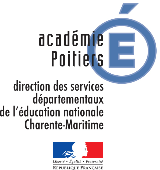 Document confidentiel à renseigner par le travailleur social(du collège d’origine, du secteur ou en charge d’un accompagnement social ou éducatif) à transmettre à la conseillère technique de service social responsable départementale Carole ROBIN : sante-social-scolaire.ia17@ac-poitiers.fr                  ou                                 carole.robin@ac-poitiers.frSi les responsables légaux ont déposé une demande auprès des deux collèges, René Caillié à Saintes et Pierre Loti à Rochefort indiquez l’établissement choisi en priorité. Vœu 1 : Collège………….………………………..…		  Vœu 2 : Collège………….………………………..…Rempli parNom – Prénom : ……………………………………………………………………………………………………………………………………………….Adresse administrative et numéro de téléphone : 	.......................................................................................... 							..........................................................................................Courriel :	..........................................................................................L’élève.Nom : ……………………………………………	Prénom : ……………………………………………		 Fille	 GarçonDate de naissance : ……………………	Lieu de naissance : ………………………	Adresse : ………………………………………………………………………………………………………………………………………………………….Établissement scolaire : ………………………..……………………………...................................	 Classe suivie :	……………Composition de la famille.Situation familiale : …………………………………………………………………………………………………………………………………………….Autorité parentale :	 Conjointe…….. Mère…….. Père…….. Autre, à préciser: ………………………………………………………………………………………………………………………………………………………………………………………………………….Résidence habituelle de l’enfant :  Parents… Mère... Père… Résidence alternée…….. Autre, à préciser: ………………………………………………………………………………………………………………………………………………………………………….Activités de loisirs : …………………………………………………………………………………………………………………………………Activités sportives : …………………………………………………………………………………………………………………………………Fratrie (situer l’enfant intéressé à sa place).Évaluation socialePréciser :Les souhaits exprimés par les responsables légaux / AdhésionLes souhaits de l’enfant / Élaboration du projet / Comportement / Adhésion de l’élèveLes accompagnements sociaux, éducatifs et judicaires (date et durée des mesures).Transport / financement / Relais en cas d’urgenceActivités/prises en charge extérieures à maintenirEt tout élément utile à la compréhension de la situation…………………………………………………………………………………………………………………………………………………………………………………………………………………………………………………………………………………………………………………………………………………………………………………………………………………………………………………………………………………………………………………………………………………………………………………………………………………………………………………………………………………………………………………………………………………………………………………………………………………………………………………………………………………………………………………………………………………………………………………………………………………………………………………………………………………………………………………………………………………………………………………………………………………………………………………………………………………………………………………………………………………………………………………………………………………………………………………………………………………………………………………………………………………………………………………………………………………………………………………………………………………………………………………………………………………………………………………………………………………………………………………………………………………………………………………………………………………………………………………………………………………………………………………………………………………………………………………………………………………………………………………………………………………………………………………………………………………………………………………………………………………………………………………………………………………………………………………………………………………………………………………………………………………………………………………………………………………………………………………………………………………………………………………………………………………………………………………………………………………………………………………………………………………………………………………………………………………………………………………………………………………………………………………………………………………………………………………………………………………………AVIS DU TRAVAILLEUR SOCIAL……………………………………………………………………………………………………………………………………………………………………Date :									Signature du travailleur socialANNEXE 2 : RENSEIGNEMENTS MÉDICAUX(:  pour élèves admis en section sportive scolaire : ne pas faire remplir)A renseigner par le MÉDECIN SCOLAIRE DU SECTEUR DU  COLLÈGE OU DE L’ÉCOLE D’ORIGINE OU PAR LE MEDECIN DE FAMILLE
et à joindre au dossier sous PLI CACHETÉ AVEC LA MENTION CONFIDENTIELLe médecinNom – prénom : ……………………………………………………………………………………………………………………………………………….Adresse administrative et numéro de téléphone : 	.......................................................................................... 							..........................................................................................L’élèveNom : ……………………………………………	Prénom : ……………………………………………		 Fille	 GarçonDate de naissance : ……………………	Lieu de naissance : ………………………	Adresse : …..………………………………………………………………………………………………………………………………………………………..Établissement scolaire : ………………………..……………………………...................................	 Classe suivie :	………………Bilan médical effectué le :……………………………..Préciser :Antécédents médicaux et chirurgicaux :Personnels :………………………………………………………………………………………………………………………………………………………………………………………………………………………………………………………………………………………………………………………………………………………………………………………………………………………………………………………………………………………………………………………………Familiaux:……………………………………………………………………………………………………………………………………………………………………………………………………………………………………………………………………………………………………………………………………………………Traitements médicamenteux :……………………………………………………………………………………………………………………………………………………………………………………………………………………………………………………………………………………………………………………………………………………Etat général :Poids : ………………………….Taille :  …………………………Acuité visuelle SANS correction Œil DROIT : ……………   Acuité visuelle SANS correction Œil GAUCHE : ……………Acuité visuelle AVEC correction Œil DROIT : ……………   Acuité visuelle AVEC correction Œil GAUCHE : ……………Audition : ……………………………………………………………………………………………………………………………………………………..Appareil moteur : ……………..…………………………………………………………………………………………………………………………..Développement psychomoteur : ……………………………………………………………………………………………………………………Autres informations : …………………………………………………………………………………………………………………………………….……………………………………………………………………………………………………………………………………………………………………………..Consultations ou bilans recommandés : ………………………………………………………………………………………………………….Appréciation générale et conclusion……………………………………………………………………………………………………………………………………………………………………………………………………………………………………………………………………………………………………………………………………………………………………………………………………………………………………………………………………………………………………………………………………………………………………………………………………………………………………………………………………………………………………………………………………………………………………………………………………………………………………………………………………………………………………………………………………………………………………………………………………………………………………………………………………………………………………………………………………………………………………………………………………………………………………………………………………………………………………………………………………………………………………………………………………………………………………………………………………………………………………………………………………………………………………………………………………………………………………………………………………………………………………………………………………………………………………………………………………………………………………………………………………………………………………………………………………………………………………………………………………………………………………………………………………………………………………………………………………………………………………………………………………………………………………………………………………………………………………………………………………………………………………………………………………………………………………………………………………………………………………………………………………………………………………………………………………………………………………………………………………………………………………………………………………………………………………………………………………………………………………………………………………………………………………………………………………………………………………………………………………………………………………………………………………………………………………………………………………………………………………………………………………………………………………………………………………………………………………………………………………………………………………………………………………………………………………………………………………………………………………………………………………………………………………………………………………………………………………………………………………………………………………………………………………………………………………………………………………………………………………………………………………………………………………………………………………………………………………………………………………………………………………………………………………………………………………………………………………………………………………………………………………………………………………………………………………………………………………………………………………………………………………………………………………………………………………………………………………………………………………………………………………………………………………………………………………………………………………………………………………………………………………………………………………………………………………………………………………………………………………………………………………………………………………………………………………………………………………………………………………………………………………………………………………………………………………………………………………………………………………………………………………………………………………………………………………………………………………………………………………………………………………………………………………………………………………………………………………………………………………………………………………………………………………………………………………………………………………………………………………………………………………………………………………………………………………………………………………………………………………………………………………………………………………………………………………………………Date :								Signature du médecin scolaire ou de famillePériodesInternat1er trimestre(sept – déc 2019)70 jours506.80 €2ème trimestre(janvier – mars 2020)55 jours398.20 €3ème trimestre(avril – juillet 2020) 55 jours398.20 €Montant annuel 2019-2020180 jours    1 303.20 €Soit7.24€/ journéePère   Mère Père   Mère Nom :  …………………………………………………………………Nom :  …………………………………………………………………Nom de jeune fille :  ………………………………………………Nom :  …………………………………………………………………Prénom :  ………………………………………………………………Prénom :  ………………………………………………………………Adresse :  ………………………………………………………………                   ………………………………………………………………Adresse :  ………………………………………………………………                   ………………………………………………………………Profession :  …………………………………………………………Profession :  …………………………………………………………Tél. domicile :  ………………………………………………………Tél. domicile :  ………………………………………………………Tél. mobile :  …………………………………………………………Tél. mobile :  …………………………………………………………Nom PrénomDate de naissanceLien de parentéSituation scolaireouprofessionnelleVit-il/elleau domicile ?